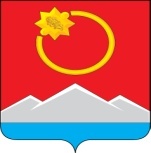 АДМИНИСТРАЦИЯ ТЕНЬКИНСКОГО ГОРОДСКОГО ОКРУГАМАГАДАНСКОЙ ОБЛАСТИП О С Т А Н О В Л Е Н И Е 27.12.2019 № 391-па                 п. Усть-ОмчугО  внесении изменений в постановление администрации Тенькинского городского округа Магаданской области от 08 июля 2019 года  № 214-па «О реализации муниципальной программы «Организация и обеспечение отдыха и оздоровления детей в Тенькинском городском округе Магаданской области на 2017-2019 годы» в 2019 годуВ целях  реализации муниципальной программы  «Организация и обеспечение отдыха    и  оздоровления   детей  в  Тенькинском городском округе Магаданской области   на 2017-2019 годы», утвержденной постановлением администрации Тенькинского городского округа Магаданской области от 23 января 2017 года № 16-па «Об утверждении муниципальной программы «Организация и обеспечение отдыха    и оздоровления   детей  в  Тенькинском городском округе Магаданской области на 2017-2019 годы», администрация Тенькинского городского округа Магаданской области  п о с т а н о в л я е т:Приложение к постановлению администрации Тенькинского городского округа Магаданской области от 08 июля 2019 года  № 214-па  «О реализации муниципальной программы «Организация и обеспечение отдыха и оздоровления детей в Тенькинском городском округе Магаданской области на 2017-2019 годы» в 2019 году» изложить в новой редакции согласно приложению к настоящему постановлению. 2. Настоящее постановление подлежит официальному опубликованию (обнародованию).Врио главы  Тенькинского городского округаМагаданской области                                                                         Т.В. Ульрих Распределение средств бюджетамуниципального образования «Тенькинский городской округ» Магаданской области на реализацию  муниципальной программы  «Организация и обеспечение отдыха  и  оздоровления   детей  в  Тенькинском городском округе Магаданской  области на 2017-2019 годы»  в 2019 году1  ОБ –  областной бюджет,   МБ – местный бюджет._________________________Приложениек постановлению администрацииТенькинского городского округа Магаданской области27.12.2019  № 391-паНаименование мероприятийИсточник финансирования1 Всего объем средств, тыс. рублейв том числе по учреждениям:в том числе по учреждениям:Наименование мероприятийИсточник финансирования1 Всего объем средств, тыс. рублейМБОУ «Средняя общеобразовательная школа в пос.Усть-Омчуг»МБОУ «Средняя общеобразовательная школа в пос. Омчак»Всего7 018,2        6 318,4             699,9  ВсегоОБ3 817,33 473,3344,0ВсегоМБ3 200,92 845,0  355,9             1. Мероприятия, обеспечивающие занятость несовершеннолетних - итого5203,4569,11.1. Организация временных рабочих мест для детей и подростковМБ1 356,61 122,7233,9 1.2.Оплата труда привлеченных специалистов - итого     2 811,9   2 619,0           192,9              1.2.1.ОБ1 496,6        1 415,780,91.2.2.МБ1 214,41 118,3            96,1   1.2.3. СофинансированиеМБ        100,9                 85,0                 15,9   1.3. Организация отдыха детей с госгарантиямиОБ888,9807,481,51.4. Медицинский осмотр сотрудников ОБ186,1135,350,81.5. Обеспечение материально-технической базы  летних оздоровительных учрежденийМБ          529,0   519,0                               10,0   1.5.1. Приобретение инвентаря и хозяйственных принадлежностей  МБ          529,0   519,0                               10,0   2. Организация отдыха и оздоровления в лагерях с дневным пребыванием  - итогоОБ1 245,81 115,0130,82.1. Проведение культурно-массовых мероприятий,  питание детей, страховка, медикаменты и т.д.ОБ1 245,81 115,0130,8